Приложение № 1 к постановлению администрации Дзержинского района от «29»  августа 2022 года № 1306 Раздел 1 «Выплата пособий и компенсаций отдельным категориям граждан»Приложение № 2 к постановлению администрации Дзержинского района от «29» августа 2022 года № 1306 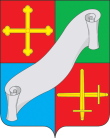 КАЛУЖСКАЯ ОБЛАСТЬАДМИНИСТРАЦИЯ(исполнительно - распорядительный орган)МУНИЦИПАЛЬНОГО РАЙОНА «ДЗЕРЖИНСКИЙ РАЙОН»П О С Т А Н О В Л Е Н И ЕКАЛУЖСКАЯ ОБЛАСТЬАДМИНИСТРАЦИЯ(исполнительно - распорядительный орган)МУНИЦИПАЛЬНОГО РАЙОНА «ДЗЕРЖИНСКИЙ РАЙОН»П О С Т А Н О В Л Е Н И Е «29» августа 2022 года                             г. Кондрово                                    № 1306 «29» августа 2022 года                             г. Кондрово                                    № 1306О внесении изменений в муниципальную Программу «Социальная поддержка отдельных категорий граждан Дзержинского района», утверждённую постановлением администрации Дзержинского района 24.02.2021 № 217 «Об утверждении  муниципальной Программы «Социальная поддержка отдельных категорий граждан Дзержинского района» (в редакциях  постановлений  администрации Дзержинского района  от 24.11.2021 № 1533, от 25.03.2022     № 398)                  В целях эффективной реализации муниципальной программы «Социальная поддержка отдельных категорий граждан Дзержинского района»                В целях эффективной реализации муниципальной программы «Социальная поддержка отдельных категорий граждан Дзержинского района»                 ПОСТАНОВЛЯЮ:                1. Внести в муниципальную программу «Социальная поддержка отдельных категорий граждан Дзержинского района», утверждённую постановлением администрации Дзержинского района 24.02.2021 № 217 «Об утверждении  муниципальной Программы «Социальная поддержка отдельных категорий граждан Дзержинского района», следующие изменения:                    1.1. Пункт 2 «Предоставление материальной помощи отдельным категориям граждан, находящимся в трудной жизненной ситуации» раздела 2 «Социальные гарантии отдельным категориям граждан» подпрограммы «Социальные выплаты и компенсации отдельным категориям граждан Дзержинского района» изложить в новой редакции  (Приложение № 1).               1.2. Раздел 2 «Проведение мероприятий, приуроченных к Международному дню инвалидов, Международному дню пожилых людей, Дню Матери, к празднованию Дня Победы в Великой Отечественной войне» «Организация выставок, конкурсов, фестивалей творческих работ граждан пожилого возраста и инвалидов» подпрограммы «Старшее поколение в Дзержинском районе» изложить в новой редакции (Приложение № 2).                2. Настоящее постановление вступает в силу с момента его официального опубликования.                 3. Контроль за исполнением настоящего постановления возложить на заместителя главы администрации Дзержинского района (М.В. Канищева). Глава администрации Дзержинского района                                                                                         Е.О. Вирков                ПОСТАНОВЛЯЮ:                1. Внести в муниципальную программу «Социальная поддержка отдельных категорий граждан Дзержинского района», утверждённую постановлением администрации Дзержинского района 24.02.2021 № 217 «Об утверждении  муниципальной Программы «Социальная поддержка отдельных категорий граждан Дзержинского района», следующие изменения:                    1.1. Пункт 2 «Предоставление материальной помощи отдельным категориям граждан, находящимся в трудной жизненной ситуации» раздела 2 «Социальные гарантии отдельным категориям граждан» подпрограммы «Социальные выплаты и компенсации отдельным категориям граждан Дзержинского района» изложить в новой редакции  (Приложение № 1).               1.2. Раздел 2 «Проведение мероприятий, приуроченных к Международному дню инвалидов, Международному дню пожилых людей, Дню Матери, к празднованию Дня Победы в Великой Отечественной войне» «Организация выставок, конкурсов, фестивалей творческих работ граждан пожилого возраста и инвалидов» подпрограммы «Старшее поколение в Дзержинском районе» изложить в новой редакции (Приложение № 2).                2. Настоящее постановление вступает в силу с момента его официального опубликования.                 3. Контроль за исполнением настоящего постановления возложить на заместителя главы администрации Дзержинского района (М.В. Канищева). Глава администрации Дзержинского района                                                                                         Е.О. ВирковНаименования мероприятияИсполнителиИсточники финансированияСумма расходов (руб.)в том числе по годамв том числе по годамв том числе по годамв том числе по годамв том числе по годамНаименования мероприятияИсполнителиИсточники финансированияСумма расходов (руб.)20212022202320242025123456789102.Предоставление материальной помощи отдельным категориям граждан, находящимся в трудной жизненной ситуации ОСЗНбюджет МР «Дзержинский район»3 165 000624 000669 000624 000624 000624 000Наименования мероприятияИсполнителиИсточники финансированияСумма расходов (руб.)в том числе по годамв том числе по годамв том числе по годамв том числе по годамв том числе по годамНаименования мероприятияИсполнителиИсточники финансированияСумма расходов (руб.)2021202220232024202512345678910Раздел 2«Проведение мероприятий, приуроченных к Международному дню инвалидов, Международному дню пожилых людей, к празднованию Дня Победы в Великой Отечественной войне» «Организация выставок, конкурсов, фестивалей творческих работ граждан пожилого возраста и инвалидов»ОСЗНГБУ КО «Дзержинский ЦСО», МКУК «Межпоселенческий координационно- методический центр»бюджет МР «Дзержинский район»180 00045 000045 00045 00045 000